Constitutional Amendment Submission Form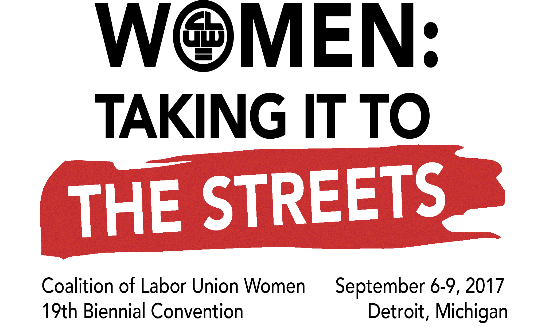 This form must be postmarked and sent to the National Office no later than July 9, 2017. An email will also be accepted on July 9th.Submitting Constitutional Amendments: All constitutional amendments are changes that require a change in the constitution.All constitutional amendments must be submitted to the CLUW National President by mail or email 60 days before the start of the convention. The July 9, 2017 deadline will be strictly enforced. Constitutional amendments may be emailed as attachments in MS Word document form to cleak@cluw.org with a cc to CLUW@cluw.org (Subject: CLUW Convention Constitutional Amendments); or mailed (send flash drive and hard copy) to: CLUW Convention Amendments, ATTN: President Connie Leak, 815 16th Street, NW, Second Floor South, Washington, DC 20006.Constitutional Amendments may be submitted by an individual member(s), standing committees, chapters or the National Officers Council. Submissions by a standing committee must be signed by at least one co-chair of the committee. Submissions by a chapter must be signed by the chapter president.Constitutional Amendments must include an amendment contact person who can answer questions about the submission, in case the constitution committee needs additional information or has questions.Constitutional Amendments should be submitted with original language stricken and new language added so delegates can see both old and new language.Date:	 	Section of Constitution being Amended: 	Submitted by: Name and Union or Chapter and President’s Name:    	_Amendment Contact Person for questions:  	 Cell Phone:  ______________________________    Email: ___________________________________Remarks:     	 